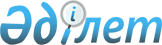 О районном бюджете Аулиекольского района на 2019-2021 годы
					
			С истёкшим сроком
			
			
		
					Решение маслихата Аулиекольского района Костанайской области от 21 декабря 2018 года № 250. Зарегистрировано Департаментом юстиции Костанайской области 25 декабря 2018 года № 8185. Прекращено действие в связи с истечением срока
      В соответствии с подпунктом 1) пункта 1 статьи 6 Закона Республики Казахстан от 23 января 2001 года "О местном государственном управлении и самоуправлении в Республике Казахстан" Аулиекольский районный маслихат РЕШИЛ:
      1. Утвердить районный бюджет Аулиекольского района на 2019-2021 годы согласно приложениям 1, 2, и 3 соответственно, в том числе на 2019 год в следующих объемах:
      1) доходы – 8 066 879,9 тысяч тенге, в том числе по:
      налоговым поступлениям – 898 850,0 тысяч тенге;
      неналоговым поступлениям – 21 938,0 тысяч тенге;
      поступлениям от продажи основного капитала – 4 200,0 тысяч тенге;
      поступлениям трансфертов – 7 141 891,9 тысяч тенге;
      2) затраты – 8 109 350,0 тысяч тенге;
      3) чистое бюджетное кредитование – 128 468,0 тысяч тенге, в том числе:
      бюджетные кредиты – 170 437,0 тысяч тенге;
      погашение бюджетных кредитов – 41 969,0 тысяч тенге;
      4) сальдо по операциям с финансовыми активами – 0,0 тысяч тенге;
      5) дефицит (профицит) бюджета – - 170 938,1 тысяча тенге;
      6) финансирование дефицита (использование профицита) бюджета – 170 938,1 тысяча тенге.
      Сноска. Пункт 1 – в редакции решения маслихата Аулиекольского района Костанайской области от 10.12.2019 № 357 (вводится в действие с 01.01.2019).


      2. Учесть, что в районном бюджете предусмотрен объем субвенций, передаваемых из областного бюджета на 2019 год в сумме 3063865,0 тысяч тенге.
      3. Установить объемы бюджетных субвенций, передаваемых из районного бюджета в бюджеты села, поселка, сельских округов:
      1) бюджетные субвенции, передаваемые из районного бюджета в бюджеты села, поселка, сельских округов на 2019 год в сумме 289756,0 тысяч тенге, в том числе:
      село Аулиеколь – 118701,0 тысяча тенге;
      поселок Кушмурун – 99845,0 тысяч тенге;
      Аманкарагайский сельский округ – 42025,0 тысяч тенге;
      Диевский сельский округ – 8934,0 тысячи тенге;
      Новонежинский сельский округ – 20251,0 тысяча тенге;
      2) бюджетные субвенции, передаваемые из районного бюджета в бюджеты села, поселка, сельских округов на 2020 год в сумме 304192,0 тысячи тенге, в том числе:
      село Аулиеколь – 119478,0 тысяч тенге;
      поселок Кушмурун – 103708,0 тысяч тенге;
      Аманкарагайский сельский округ – 45699,0 тысяч тенге;
      Диевский сельский округ – 10531,0 тысяча тенге;
      Новонежинский сельский округ – 24776,0 тысяч тенге;
      3) бюджетные субвенции, передаваемые из районного бюджета в бюджеты села, поселка, сельских округов на 2021 год в сумме 307282,0 тысячи тенге, в том числе:
      село Аулиеколь – 122131,0 тысяча тенге;
      поселок Кушмурун – 103492,0 тысячи тенге;
      Аманкарагайский сельский округ – 46243,0 тысячи тенге;
      Диевский сельский округ – 10380,0 тысяч тенге;
      Новонежинский сельский округ – 25036,0 тысяч тенге.
      4. Учесть, что в районном бюджете на 2019 год предусмотрено поступление целевых текущих трансфертов из республиканского бюджета, в том числе на:
      1) выплату государственной адресной социальной помощи;
      2) внедрение консультантов по социальной работе и ассистентов в центрах занятости населения;
      3) реализацию Плана мероприятий по обеспечению прав и улучшению качества жизни инвалидов в Республике Казахстан;
      4) развитие рынка труда;
      5) исключен решением маслихата Аулиекольского района Костанайской области от 24.06.2019 № 310 (вводится в действие с 01.01.2019);

      6) исключен решением маслихата Аулиекольского района Костанайской области от 24.06.2019 № 310 (вводится в действие с 01.01.2019);


      7) повышение заработной платы отдельных категорий гражданских служащих, работников организаций, содержащихся за счет средств государственного бюджета, работников казенных предприятий в связи с изменением размера минимальной заработной платы;
      8) исключен решением маслихата Аулиекольского района Костанайской области от 24.06.2019 № 310 (вводится в действие с 01.01.2019);

      9) исключен решением маслихата Аулиекольского района Костанайской области от 24.06.2019 № 310 (вводится в действие с 01.01.2019);

      10) исключен решением маслихата Аулиекольского района Костанайской области от 24.06.2019 № 310 (вводится в действие с 01.01.2019);

      11) исключен решением маслихата Аулиекольского района Костанайской области от 24.06.2019 № 310 (вводится в действие с 01.01.2019);


      12) компенсацию потерь в связи со снижением налоговой нагрузки низкооплачиваемых работников для повышения размера их заработной платы;
      13) увеличение оплаты труда учителей и педагогов-психологов организаций начального, основного и общего среднего образования;
      14) реализацию мероприятий в рамках проекта "Ауыл – Ел бесігі";
      15) повышение заработной платы отдельных категорий административных государственных служащих.
      Сноска. Пункт 4 с изменениями, внесенными решением маслихата Аулиекольского района Костанайской области от 24.06.2019 № 310 (вводится в действие с 01.01.2019).


      5. Учесть, что в районном бюджете на 2019 год предусмотрено поступление целевых текущих трансфертов из областного бюджета, в том числе на:
      1) создание цифровой образовательной инфраструктуры;
      2) внедрение электронной очереди в первый класс;
      3) возмещение расходов по найму (аренде) жилья для переселенцев и оралманов в рамках Программы развития продуктивной занятости и массового предпринимательства на 2017-2021 годы;
      4) краткосрочное профессиональное обучение рабочих кадров по востребованным на рынке труда профессиям и навыкам, включая обучение в мобильных центрах, в рамках Программы развития продуктивной занятости и массового предпринимательства на 2017-2021 годы;
      5) утилизацию биологических отходов с использованием инсинераторов;
      6) реализацию мероприятий в рамках проекта "Ауыл-Ел бесiгi";
      7) увеличение размера заработной платы работников, привлеченных на общественные работы до полуторакратного размера минимальной заработной платы;
      8) услуги по размещению информационно-агитационных материалов в средствах массовой информации;
      9) увеличение выплаты социальной помощи ко Дню Победы в Великой Отечественной войне участникам и инвалидам Великой Отечественной Войны;
      10) оплату коммунальных услуг объектов образования;
      11) приобретение и доставку учебников "Хрестоматия по краеведению" для государственных учреждений образования района.
      Сноска. Пункт 5 с изменениями, внесенными решениями маслихата Аулиекольского района Костанайской области от 24.06.2019 № 310 (вводится в действие с 01.01.2019); от 10.12.2019 № 357 (вводится в действие с 01.01.2019).


      6. Учесть, что в районном бюджете на 2019 год предусмотрено поступление целевых текущих трансфертов из республиканского и областного бюджетов на финансирование приоритетных проектов транспортной инфраструктуры.
      7. Учесть, что в районном бюджете на 2019 год предусмотрено поступление целевых трансфертов на развитие из республиканского и областного бюджетов, в том числе на:
      1) строительство и реконструкцию объектов начального, основного среднего и общего среднего образования;
      2) развитие системы водоснабжения и водоотведения в сельских населенных пунктах.
      8. Учесть, что в районном бюджете на 2019 год предусмотрено поступление кредитов из республиканского бюджета для реализации мер социальной поддержки специалистов.
      9. Учесть в районном бюджете на 2019 год погашение бюджетных кредитов.
      9-1. Предусмотреть в районном бюджете на 2019 год возврат неиспользованных (недоиспользованных) в 2018 году целевых трансфертов.
      Сноска. Решение дополнено пунктом 9-1 в соответствии с решением маслихата Аулиекольского района Костанайской области от 04.03.2019 № 280 (вводится в действие с 01.01.2019).


      9-2. Учесть, что в районном бюджете на 2019 год предусмотрено поступление целевых текущих трансфертов из национального фонда, в том числе на:
      1) выплату государственной адресной социальной помощи;
      2) развитие рынка труда.
      Сноска. Решение дополнено пунктом 9-2 в соответствии с решением маслихата Аулиекольского района Костанайской области от 06.08.2019 № 321 (вводится в действие с 01.01.2019).


      9-3. Предусмотреть в районном бюджете на 2019 год обслуживание долга по выплате вознаграждений по бюджетным кредитам, подлежащих перечислению в областной бюджет.
      Сноска. Решение дополнено пунктом 9-3 в соответствии с решением маслихата Аулиекольского района Костанайской области от 01.11.2019 № 343 (вводится в действие с 01.01.2019).


      10. Утвердить перечень бюджетных программ, не подлежащих секвестру в процессе исполнения районного бюджета на 2019 год, согласно приложению 4.
      11. Утвердить перечень бюджетных программ сел, сельских округов на 2019 год, согласно приложению 5.
      12. Утвердить распределение трансфертов органам местного самоуправления между селами, сельскими округами на 2019 год, согласно приложению 6.
      13. Настоящее решение вводится в действие с 1 января 2019 года. Районный бюджет Аулиекольского района на 2019 год
      Сноска. Приложение 1 – в редакции решения маслихата Аулиекольского района Костанайской области от 10.12.2019 № 357 (вводится в действие с 01.01.2019). Районный бюджет Аулиекольского района на 2020 год
      Сноска. Приложение 2 – в редакции решения маслихата Аулиекольского района Костанайской области от 10.12.2019 № 357 (вводится в действие с 01.01.2019). Районный бюджет Аулиекольского района на 2021 год
      Сноска. Приложение 3 – в редакции решения маслихата Аулиекольского района Костанайской области от 24.06.2019 № 310 (вводится в действие с 01.01.2019). Перечень бюджетных программ, не подлежащих секвестру в процессе исполнения районного бюджета на 2019 год Перечень бюджетных программ сел, сельских округов на 2019 год
      Сноска. Приложение 5 – в редакции решения маслихата Аулиекольского района Костанайской области от 01.11.2019 № 343 (вводится в действие с 01.01.2019). Распределение трансфертов органам местного самоуправления между селами, сельскими округами на 2019 год
					© 2012. РГП на ПХВ «Институт законодательства и правовой информации Республики Казахстан» Министерства юстиции Республики Казахстан
				Приложение 1
к решению маслихата
от 21 декабря 2018 года № 250
Категория
Категория
Категория
Категория
Категория
Сумма, тысяч тенге
Класс
Класс
Класс
Класс
Сумма, тысяч тенге
Подкласс
Подкласс
Подкласс
Сумма, тысяч тенге
Наименование
Сумма, тысяч тенге
1
2
3
4
5
6
I. Доходы
8066879,9
1
Налоговые поступления
898850,0
01
Подоходный налог
335857,0
2
Индивидуальный подоходный налог
335857,0
03
Социальный налог
301810,0
1
Социальный налог
301810,0
04
Налоги на собственность
208547,0
1
Налоги на имущество
192797,0
3
Земельный налог
1860,0
4
Налог на транспортные средства
11086,0
5
Единый земельный налог
2804,0
05
Внутренние налоги на товары, работы и услуги
45702,0
2
Акцизы
5569,0
3
Поступления за использование природных и других ресурсов
26147,0
4
Сборы за ведение предпринимательской и профессиональной деятельности
13986,0
08
Обязательные платежи, взимаемые за совершение юридически значимых действий и (или) выдачу документов уполномоченными на то государственными органами или должностными лицами
6934,0
1
Государственная пошлина
6934,0
2
Неналоговые поступления
21938,0
01
Доходы от государственной собственности
2070,0
5
Доходы от аренды имущества, находящегося в государственной собственности
1959,0
9
Прочие доходы от государственной собственности
111,0
02
Поступления от реализации товаров (работ, услуг) государственными учреждениями, финансируемыми из государственного бюджета
6700,0
1
Поступления от реализации товаров (работ, услуг) государственными учреждениями, финансируемыми из государственного бюджета
6700,0
04
Штрафы, пени, санкции, взыскания, налагаемые государственными учреждениями, финансируемыми из государственного бюджета, а также содержащимися и финансируемыми из бюджета (сметы расходов) Национального Банка Республики Казахстан
2444,0
1
Штрафы, пени, санкции, взыскания, налагаемые государственными учреждениями, финансируемыми из государственного бюджета, а также содержащимися и финансируемыми из бюджета (сметы расходов) Национального Банка Республики Казахстан, за исключением поступлений от организаций нефтяного сектора и в Фонд компенсации потерпевшим
2444,0
06
Прочие неналоговые поступления
10724,0
1
Прочие неналоговые поступления
10724,0
3
Поступления от продажи основного капитала
4200,0
03
Продажа земли и нематериальных активов
4200,0
1
Продажа земли
3000,0
2
Продажа нематериальных активов
1200,0
4
Поступления трансфертов
7141891,9
02
Трансферты из вышестоящих органов государственного управления
7141891,9
2
Трансферты из областного бюджета
7141891,9
Функциональная группа
Функциональная группа
Функциональная группа
Функциональная группа
Функциональная группа
Сумма, тысяч тенге
Функциональная подгруппа
Функциональная подгруппа
Функциональная подгруппа
Функциональная подгруппа
Сумма, тысяч тенге
Администратор бюджетных программ
Администратор бюджетных программ
Администратор бюджетных программ
Сумма, тысяч тенге
Программа
Программа
Сумма, тысяч тенге
Наименование
Сумма, тысяч тенге
1
2
3
4
5
6
II. Затраты
8109350,0
01
Государственные услуги общего характера
380400,3
1
Представительные, исполнительные и другие органы, выполняющие общие функции государственного управления
269980,6
112
Аппарат маслихата района (города областного значения)
20476,0
001
Услуги по обеспечению деятельности маслихата района (города областного значения)
20476,0
122
Аппарат акима района (города областного значения)
119707,9
001
Услуги по обеспечению деятельности акима района (города областного значения)
119707,9
123
Аппарат акима района в городе, города районного значения, поселка, села, сельского округа
129796,7
001
Услуги по обеспечению деятельности акима района в городе, города районного значения, поселка, села, сельского округа
129796,7
2
Финансовая деятельность
29051,0
452
Отдел финансов района (города областного значения)
29051,0
001
Услуги по реализации государственной политики в области исполнения бюджета и управления коммунальной собственностью района (города областного значения)
23321,0
003
Проведение оценки имущества в целях налогообложения
1088,8
010
Приватизация, управление коммунальным имуществом, постприватизационная деятельность и регулирование споров, связанных с этим
4641,2
5
Планирование и статистическая деятельность
19432,0
453
Отдел экономики и бюджетного планирования района (города областного значения)
19432,0
001
Услуги по реализации государственной политики в области формирования и развития экономической политики, системы государственного планирования
19432,0
9
Прочие государственные услуги общего характера
61936,7
458
Отдел жилищно-коммунального хозяйства, пассажирского транспорта и автомобильных дорог района (города областного значения)
61936,7
001
Услуги по реализации государственной политики на местном уровне в области жилищно-коммунального хозяйства, пассажирского транспорта и автомобильных дорог
25491,7
067
Капитальные расходы подведомственных государственных учреждений и организаций
20000,0
113
Целевые текущие трансферты из местных бюджетов
16445,0
02
Оборона
11742,0
1
Военные нужды
11277,0
122
Аппарат акима района (города областного значения)
11277,0
005
Мероприятия в рамках исполнения всеобщей воинской обязанности
11277,0
2
Организация работы по чрезвычайным ситуациям
465,0
122
Аппарат акима района (города областного значения)
465,0
006
Предупреждение и ликвидация чрезвычайных ситуаций масштаба района (города областного значения)
465,0
03
Общественный порядок, безопасность, правовая, судебная, уголовно-исполнительная деятельность
7711,5
9
Прочие услуги в области общественного порядка и безопасности
7711,5
458
Отдел жилищно-коммунального хозяйства, пассажирского транспорта и автомобильных дорог района (города областного значения)
7711,5
021
Обеспечение безопасности дорожного движения в населенных пунктах
7711,5
04
Образование
4369622,5
1
Дошкольное воспитание и обучение
9069,6
464
Отдел образования района (города областного значения)
9069,6
040
Реализация государственного образовательного заказа в дошкольных организациях образования
9069,6
2
Начальное, основное среднее и общее среднее образование
4266068,6
464
Отдел образования района (города областного значения)
3258613,6
003
Общеобразовательное обучение
3149769,0
006
Дополнительное образование для детей
108844,6
465
Отдел физической культуры и спорта района (города областного значения)
58112,0
017
Дополнительное образование для детей и юношества по спорту
58112,0
466
Отдел архитектуры, градостроительства и строительства района (города областного значения)
949343,0
021
Строительство и реконструкция объектов начального, основного среднего и общего среднего образования
949343,0
9
Прочие услуги в области образования
94484,3
464
Отдел образования района (города областного значения)
94484,3
001
Услуги по реализации государственной политики на местном уровне в области образования
17051,8
005
Приобретение и доставка учебников, учебно-методических комплексов для государственных учреждений образования района (города областного значения)
56787,4
015
Ежемесячные выплаты денежных средств опекунам (попечителям) на содержание ребенка-сироты (детей-сирот), и ребенка (детей), оставшегося без попечения родителей
20645,1
06
Социальная помощь и социальное обеспечение
702839,8
1
Социальное обеспечение
411920,6
451
Отдел занятости и социальных программ района (города областного значения)
409728,0
005
Государственная адресная социальная помощь
408595,0
057
Обеспечение физических лиц, являющихся получателями государственной адресной социальной помощи, телевизионными абонентскими приставками
1133,0
464
Отдел образования района (города областного значения)
2192,6
030
Содержание ребенка (детей), переданного патронатным воспитателям
2192,6
2
Социальная помощь
247619,2
451
Отдел занятости и социальных программ района (города областного значения)
247619,2
002
Программа занятости
144568,5
006
Оказание жилищной помощи
1671,6
007
Социальная помощь отдельным категориям нуждающихся граждан по решениям местных представительных органов
20591,0
010
Материальное обеспечение детей-инвалидов, воспитывающихся и обучающихся на дому
1700,0
014
Оказание социальной помощи нуждающимся гражданам на дому
39776,5
017
Обеспечение нуждающихся инвалидов обязательными гигиеническими средствами и предоставление услуг специалистами жестового языка, индивидуальными помощниками в соответствии с индивидуальной программой реабилитации инвалида
9558,6
023
Обеспечение деятельности центров занятости населения
29753,0
9
Прочие услуги в области социальной помощи и социального обеспечения
43300,0
451
Отдел занятости и социальных программ района (города областного значения)
43300,0
001
Услуги по реализации государственной политики на местном уровне в области обеспечения занятости и реализации социальных программ для населения
31695,0
011
Оплата услуг по зачислению, выплате и доставке пособий и других социальных выплат
3700,0
050
Обеспечение прав и улучшение качества жизни инвалидов в Республике Казахстан
7905,0
07
Жилищно-коммунальное хозяйство
830120,6
2
Коммунальное хозяйство
827120,6
458
Отдел жилищно-коммунального хозяйства, пассажирского транспорта и автомобильных дорог района (города областного значения)
10598,6
026
Организация эксплуатации тепловых сетей, находящихся в коммунальной собственности районов (городов областного значения)
10598,6
466
Отдел архитектуры, градостроительства и строительства района (города областного значения)
816522,0
058
Развитие системы водоснабжения и водоотведения в сельских населенных пунктах
816522,0
3
Благоустройство населенных пунктов
3000,0
458
Отдел жилищно-коммунального хозяйства, пассажирского транспорта и автомобильных дорог района (города областного значения)
3000,0
018
Благоустройство и озеленение населенных пунктов
3000,0
08
Культура, спорт, туризм и информационное пространство
252091,7
1
Деятельность в области культуры
78206,1
455
Отдел культуры и развития языков района (города областного значения)
78206,1
003
Поддержка культурно-досуговой работы
78206,1
2
Спорт
49593,8
465
Отдел физической культуры и спорта района (города областного значения)
49593,8
001
Услуги по реализации государственной политики на местном уровне в сфере физической культуры и спорта
11298,8
005
Развитие массового спорта и национальных видов спорта
27066,0
006
Проведение спортивных соревнований на районном (города областного значения) уровне
1115,0
007
Подготовка и участие членов сборных команд района (города областного значения) по различным видам спорта на областных спортивных соревнованиях
10114,0
3
Информационное пространство
91686,8
455
Отдел культуры и развития языков района (города областного значения)
81606,8
006
Функционирование районных (городских) библиотек
71445,8
007
Развитие государственного языка и других языков народа Казахстана
10161,0
456
Отдел внутренней политики района (города областного значения)
10080,0
002
Услуги по проведению государственной информационной политики
10080,0
9
Прочие услуги по организации культуры, спорта, туризма и информационного пространства
32605,0
455
Отдел культуры и развития языков района (города областного значения)
12595,0
001
Услуги по реализации государственной политики на местном уровне в области развития языков и культуры
12595,0
456
Отдел внутренней политики района (города областного значения)
20010,0
001
Услуги по реализации государственной политики на местном уровне в области информации, укрепления государственности и формирования социального оптимизма граждан
11094,0
003
Реализация мероприятий в сфере молодежной политики
8916,0
10
Сельское, водное, лесное, рыбное хозяйство, особо охраняемые природные территории, охрана окружающей среды и животного мира, земельные отношения
141587,8
1
Сельское хозяйство
108862,1
462
Отдел сельского хозяйства района (города областного значения)
19114,0
001
Услуги по реализации государственной политики на местном уровне в сфере сельского хозяйства
19114,0
473
Отдел ветеринарии района (города областного значения)
89748,1
001
Услуги по реализации государственной политики на местном уровне в сфере ветеринарии
20790,2
006
Организация санитарного убоя больных животных
668,6
007
Организация отлова и уничтожения бродячих собак и кошек
2400,0
009
Проведение ветеринарных мероприятий по энзоотическим болезням животных
7024,5
011
Проведение противоэпизоотических мероприятий
58821,8
047
Возмещение владельцам стоимости обезвреженных (обеззараженных) и переработанных без изъятия животных, продукции и сырья животного происхождения, представляющих опасность для здоровья животных и человека
43,0
6
Земельные отношения
12132,7
463
Отдел земельных отношений района (города областного значения)
12132,7
001
Услуги по реализации государственной политики в области регулирования земельных отношений на территории района (города областного значения)
12132,7
9
Прочие услуги в области сельского, водного, лесного, рыбного хозяйства, охраны окружающей среды и земельных отношений
20593,0
453
Отдел экономики и бюджетного планирования района (города областного значения)
20593,0
099
Реализация мер по оказанию социальной поддержки специалистов
20593,0
11
Промышленность, архитектурная, градостроительная и строительная деятельность
15361,5
2
Архитектурная, градостроительная и строительная деятельность
15361,5
466
Отдел архитектуры, градостроительства и строительства района (города областного значения)
15361,5
001
Услуги по реализации государственной политики в области строительства, улучшения архитектурного облика городов, районов и населенных пунктов области и обеспечению рационального и эффективного градостроительного освоения территории района (города областного значения)
15361,5
12
Транспорт и коммуникации
311771,5
1
Автомобильный транспорт
311771,5
458
Отдел жилищно-коммунального хозяйства, пассажирского транспорта и автомобильных дорог района (города областного значения)
311771,5
023
Обеспечение функционирования автомобильных дорог
9601,6
051
Реализация приоритетных проектов транспортной инфраструктуры
302169,9
13
Прочие
578471,8
3
Поддержка предпринимательской деятельности и защита конкуренции
9390,0
469
Отдел предпринимательства района (города областного значения)
9390,0
001
Услуги по реализации государственной политики на местном уровне в области развития предпринимательства
9390,0
9
Прочие
569081,8
452
Отдел финансов района (города областного значения)
68845,0
012
Резерв местного исполнительного органа района (города областного значения)
100,0
026
Целевые текущие трансферты бюджетам города районного значения, села, поселка, сельского округа на повышение заработной платы отдельных категорий гражданских служащих, работников организаций, содержащихся за счет средств государственного бюджета, работников казенных предприятий
61087,0
066
Целевые текущие трансферты бюджетам города районного значения, села, поселка, сельского округа на повышение заработной платы отдельных категорий административных государственных служащих
7658,0
455
Отдел культуры и развития языков района (города областного значения)
3210,4
052
Реализация мероприятий по социальной и инженерной инфраструктуре в сельских населенных пунктах в рамках проекта "Ауыл-Ел бесігі"
3210,4
458
Отдел жилищно-коммунального хозяйства, пассажирского транспорта и автомобильных дорог района (города областного значения)
126804,2
061
Целевые текущие трансферты бюджетам города районного значения, села, поселка, сельского округа на реализацию мероприятий по социальной и инженерной инфраструктуре в сельских населенных пунктах в рамках проекта "Ауыл-Ел бесігі"
126804,2
464
Отдел образования района (города областного значения)
366606,6
076
Целевые текущие трансферты бюджетам города районного значения, села, поселка, сельского округа на реализацию мероприятий по социальной и инженерной инфраструктуре в сельских населенных пунктах в рамках проекта "Ауыл-Ел бесігі"
77287,5
077
Реализация мероприятий по социальной и инженерной инфраструктуре в сельских населенных пунктах в рамках проекта "Ауыл-Ел бесігі"
289319,1
465
Отдел физической культуры и спорта района (города областного значения)
3615,6
052
Реализация мероприятий по социальной и инженерной инфраструктуре в сельских населенных пунктах в рамках проекта "Ауыл-Ел бесігі"
3615,6
14
Обслуживание долга
63,0
1
Обслуживание долга
63,0
452
Отдел финансов района (города областного значения)
63,0
013
Обслуживание долга местных исполнительных органов по выплате вознаграждений и иных платежей по займам из областного бюджета
63,0
15
Трансферты
507566,0
1
Трансферты
507566,0
452
Отдел финансов района (города областного значения)
507566,0
006
Возврат неиспользованных (недоиспользованных) целевых трансфертов
1010,0
024
Целевые текущие трансферты из нижестоящего бюджета на компенсацию потерь вышестоящего бюджета в связи с изменением законодательства
197761,0
038
Субвенции
289756,0
051
Трансферты органам местного самоуправления
19039,0
III. Чистое бюджетное кредитование
128468,0
Бюджетные кредиты
170437,0
10
Сельское, водное, лесное, рыбное хозяйство, особо охраняемые природные территории, охрана окружающей среды и животного мира, земельные отношения
170437,0
9
Прочие услуги в области сельского, водного, лесного, рыбного хозяйства, охраны окружающей среды и земельных отношений
170437,0
453
Отдел экономики и бюджетного планирования района (города областного значения)
170437,0
006
Бюджетные кредиты для реализации мер социальной поддержки специалистов
170437,0
5
Погашение бюджетных кредитов
41969,0
01
Погашение бюджетных кредитов
41969,0
1
Погашение бюджетных кредитов, выданных из государственного бюджета
41969,0
IV. Сальдо по операциям с финансовыми активами
0,0
V. Дефицит (профицит) бюджета
-170938,1
VI. Финансирование дефицита (использование профицита) бюджета
170938,1Приложение 2
к решению маслихата
от 21 декабря 2018 года № 250
Категория
Категория
Категория
Категория
Категория
Сумма, тысяч тенге
Класс
Класс
Класс
Класс
Сумма, тысяч тенге
Подкласс
Подкласс
Подкласс
Сумма, тысяч тенге
Наименование
Сумма, тысяч тенге
1
2
3
4
5
6
I. Доходы
6177041,2
1
Налоговые поступления
927631,0
01
Подоходный налог 
417862,0
2
Индивидуальный подоходный налог 
417862,0
03
Социальный налог
311615,0
1
Социальный налог
311615,0
04
Налоги на собственность
142229,0
1
Налоги на имущество
115575,0
3
Земельный налог
4444,0
4
Налог на транспортные средства
19025,0
5
Единый земельный налог
3185,0
05
Внутренние налоги на товары, работы и услуги
47085,0
2
Акцизы
5958,0
3
Поступления за использование природных и других ресурсов
31639,0
4
Сборы за ведение предпринимательской и профессиональной деятельности
9488,0
08
Обязательные платежи, взимаемые за совершение юридически значимых действий и (или) выдачу документов уполномоченными на то государственными органами или должностными лицами 
8840,0
1
Государственная пошлина
8840,0
2
Неналоговые поступления
20973,0
01
Доходы от государственной собственности
2188,0
5
Доходы от аренды имущества, находящегося в государственной собственности
2188,0
02
Поступления от реализации товаров (работ, услуг) государственными учреждениями, финансируемыми из государственного бюджета
7170,0
1
Поступления от реализации товаров (работ, услуг) государственными учреждениями, финансируемыми из государственного бюджета
7170,0
04
Штрафы, пени, санкции, взыскания, налагаемые государственными учреждениями, финансируемыми из государственного бюджета, а также содержащимися и финансируемыми из бюджета (сметы расходов) Национального Банка Республики Казахстан
890,0
1
Штрафы, пени, санкции, взыскания, налагаемые государственными учреждениями, финансируемыми из государственного бюджета, а также содержащимися и финансируемыми из бюджета (сметы расходов) Национального Банка Республики Казахстан, за исключением поступлений от организаций нефтяного сектора и в Фонд компенсации потерпевшим
890,0
06
Прочие неналоговые поступления 
10725,0
1
Прочие неналоговые поступления 
10725,0
3
Поступления от продажи основного капитала
4480,0
03
Продажа земли и нематериальных активов
4480,0
1
Продажа земли
3200,0
2
Продажа нематериальных активов
1280,0
4
Поступления трансфертов
5223957,2
02
Трансферты из вышестоящих органов государственного управления
5223957,2
2
Трансферты из областного бюджета
5223957,2
Функциональная группа
Функциональная группа
Функциональная группа
Функциональная группа
Функциональная группа
Сумма, тысяч тенге
Функциональная подгруппа
Функциональная подгруппа
Функциональная подгруппа
Функциональная подгруппа
Сумма, тысяч тенге
Администратор бюджетных программ
Администратор бюджетных программ
Администратор бюджетных программ
Сумма, тысяч тенге
Программа
Программа
Сумма, тысяч тенге
Наименование
Сумма, тысяч тенге
1
2
3
4
5
6
II. Затраты
6177041,2
01
Государственные услуги общего характера
296394,0
1
Представительные, исполнительные и другие органы, выполняющие общие функции государственного управления
237818,0
112
Аппарат маслихата района (города областного значения)
19573,0
001
Услуги по обеспечению деятельности маслихата района (города областного значения)
19573,0
122
Аппарат акима района (города областного значения) 
98256,0
001
Услуги по обеспечению деятельности акима района (города областного значения)
98256,0
123
Аппарат акима района в городе, города районного значения, поселка, села, сельского округа
119989,0
001
Услуги по обеспечению деятельности акима района в городе, города районного значения, поселка, села, сельского округа
119989,0
2
Финансовая деятельность
27271,0
452
Отдел финансов района (города областного значения)
27271,0
001
Услуги по реализации государственной политики в области исполнения бюджета и управления коммунальной собственностью района (города областного значения)
20450,0
003
Проведение оценки имущества в целях налогообложения
1460,0
010
Приватизация, управление коммунальным имуществом, постприватизационная деятельность и регулирование споров, связанных с этим 
5361,0
5
Планирование и статистическая деятельность
17622,0
453
Отдел экономики и бюджетного планирования района (города областного значения)
17622,0
001
Услуги по реализации государственной политики в области формирования и развития экономической политики, системы государственного планирования
17622,0
9
Прочие государственные услуги общего характера
13683,0
458
Отдел жилищно-коммунального хозяйства, пассажирского транспорта и автомобильных дорог района (города областного значения)
13683,0
001
Услуги по реализации государственной политики на местном уровне в области жилищно-коммунального хозяйства, пассажирского транспорта и автомобильных дорог
13683,0
02
Оборона
15497,0
1
Военные нужды
14997,0
122
Аппарат акима района (города областного значения) 
14997,0
005
Мероприятия в рамках исполнения всеобщей воинской обязанности
14997,0
2
Организация работы по чрезвычайным ситуациям
500,0
122
Аппарат акима района (города областного значения)
500,0
006
Предупреждение и ликвидация чрезвычайных ситуаций масштаба района (города областного значения)
500,0
04
Образование
2684254,0
1
Дошкольное воспитание и обучение
6730,0
464
Отдел образования района (города областного значения)
6730,0
040
Реализация государственного образовательного заказа в дошкольных организациях образования
6730,0
2
Начальное, основное среднее и общее среднее образование
2561111,0
464
Отдел образования района (города областного значения)
2407641,0
003
Общеобразовательное обучение 
2309520,0
006
Дополнительное образование для детей 
98121,0
465
Отдел физической культуры и спорта района (города областного значения)
52235,0
017
Дополнительное образование для детей и юношества по спорту
52235,0
466
Отдел архитектуры, градостроительства и строительства района (города областного значения)
101235,0
021
Строительство и реконструкция объектов начального, основного среднего и общего среднего образования
101235,0
9
Прочие услуги в области образования
116413,0
464
Отдел образования района (города областного значения)
116413,0
001
Услуги по реализации государственной политики на местном уровне в области образования 
16700,0
005
Приобретение и доставка учебников, учебно-методических комплексов для государственных учреждений образования района (города областного значения)
54500,0
015
Ежемесячные выплаты денежных средств опекунам (попечителям) на содержание ребенка-сироты (детей-сирот), и ребенка (детей), оставшегося без попечения родителей
22511,0
067
Капитальные расходы подведомственных государственных учреждений и организаций
22702,0
06
Социальная помощь и социальное обеспечение 
267853,0
1
Социальное обеспечение
63376,0
451
Отдел занятости и социальных программ района (города областного значения)
60000,0
005
Государственная адресная социальная помощь
60000,0
464
Отдел образования района (города областного значения)
3376,0
030
Содержание ребенка (детей), переданного патронатным воспитателям
3376,0
2
Социальная помощь
175705,0
451
Отдел занятости и социальных программ района (города областного значения)
175705,0
002
Программа занятости
81797,0
006
Оказание жилищной помощи
7500,0
007
Социальная помощь отдельным категориям нуждающихся граждан по решениям местных представительных органов
22500,0
010
Материальное обеспечение детей-инвалидов, воспитывающихся и обучающихся на дому
1700,0
014
Оказание социальной помощи нуждающимся гражданам на дому
34836,0
017
Обеспечение нуждающихся инвалидов обязательными гигиеническими средствами и предоставление услуг специалистами жестового языка, индивидуальными помощниками в соответствии с индивидуальной программой реабилитации инвалида 
9550,0
023
Обеспечение деятельности центров занятости населения
17822,0
9
Прочие услуги в области социальной помощи и социального обеспечения
28772,0
451
Отдел занятости и социальных программ района (города областного значения)
28772,0
001
Услуги по реализации государственной политики на местном уровне в области обеспечения занятости и реализации социальных программ для населения
28047,0
011
Оплата услуг по зачислению, выплате и доставке пособий и других социальных выплат
725,0
07
Жилищно-коммунальное хозяйство
1208002,0
1
Жилищное хозяйство
120666,0
466
Отдел архитектуры, градостроительства и строительства района (города областного значения)
120666,0
003
Проектирование и (или) строительство, реконструкция жилья коммунального жилищного фонда
120666,0
2
Коммунальное хозяйство
1083336,0
466
Отдел архитектуры, градостроительства и строительства района (города областного значения)
1083336,0
058
Развитие системы водоснабжения и водоотведения в сельских населенных пунктах
1083336,0
3
Благоустройство населенных пунктов
4000,0
458
Отдел жилищно-коммунального хозяйства, пассажирского транспорта и автомобильных дорог района (города областного значения)
4000,0
018
Благоустройство и озеленение населенных пунктов
4000,0
08
Культура, спорт, туризм и информационное пространство
219513,0
1
Деятельность в области культуры
62986,0
455
Отдел культуры и развития языков района (города областного значения)
62986,0
003
Поддержка культурно-досуговой работы
62986,0
2
Спорт 
45378,0
465
Отдел физической культуры и спорта района (города областного значения)
45378,0
001
Услуги по реализации государственной политики на местном уровне в сфере физической культуры и спорта
10365,0
005
Развитие массового спорта и национальных видов спорта
21354,0
006
Проведение спортивных соревнований на районном (города областного значения) уровне
1160,0
007
Подготовка и участие членов сборных команд района (города областного значения) по различным видам спорта на областных спортивных соревнованиях
12499,0
3
Информационное пространство
83420,0
455
Отдел культуры и развития языков района (города областного значения)
74920,0
006
Функционирование районных (городских) библиотек
65808,0
007
Развитие государственного языка и других языков народа Казахстана
9112,0
456
Отдел внутренней политики района (города областного значения)
8500,0
002
Услуги по проведению государственной информационной политики
8500,0
9
Прочие услуги по организации культуры, спорта, туризма и информационного пространства
27729,0
455
Отдел культуры и развития языков района (города областного значения)
11466,0
001
Услуги по реализации государственной политики на местном уровне в области развития языков и культуры
11466,0
456
Отдел внутренней политики района (города областного значения)
16263,0
001
Услуги по реализации государственной политики на местном уровне в области информации, укрепления государственности и формирования социального оптимизма граждан
10293,0
003
Реализация мероприятий в сфере молодежной политики
5970,0
10
Сельское, водное, лесное, рыбное хозяйство, особо охраняемые природные территории, охрана окружающей среды и животного мира, земельные отношения
159625,0
1
Сельское хозяйство
109984,0
462
Отдел сельского хозяйства района (города областного значения)
17404,0
001
Услуги по реализации государственной политики на местном уровне в сфере сельского хозяйства 
17404,0
473
Отдел ветеринарии района (города областного значения)
92580,0
001
Услуги по реализации государственной политики на местном уровне в сфере ветеринарии
12860,0
006
Организация санитарного убоя больных животных
2500,0
007
Организация отлова и уничтожения бродячих собак и кошек
2000,0
011
Проведение противоэпизоотических мероприятий
75000,0
047
Возмещение владельцам стоимости обезвреженных (обеззараженных) и переработанных без изъятия животных, продукции и сырья животного происхождения, представляющих опасность для здоровья животных и человека
220,0
6
Земельные отношения
11443,0
463
Отдел земельных отношений района (города областного значения)
11443,0
001
Услуги по реализации государственной политики в области регулирования земельных отношений на территории района (города областного значения)
11443,0
9
Прочие услуги в области сельского, водного, лесного, рыбного хозяйства, охраны окружающей среды и земельных отношений
38198,0
453
Отдел экономики и бюджетного планирования района (города областного значения)
38198,0
099
Реализация мер по оказанию социальной поддержки специалистов 
38198,0
11
Промышленность, архитектурная, градостроительная и строительная деятельность
11601,0
2
Архитектурная, градостроительная и строительная деятельность
11601,0
466
Отдел архитектуры, градостроительства и строительства района (города областного значения)
11601,0
001
Услуги по реализации государственной политики в области строительства, улучшения архитектурного облика городов, районов и населенных пунктов области и обеспечению рационального и эффективного градостроительного освоения территории района (города областного значения)
11601,0
12
Транспорт и коммуникации
986098,2
1
Автомобильный транспорт
986098,2
458
Отдел жилищно-коммунального хозяйства, пассажирского транспорта и автомобильных дорог района (города областного значения)
986098,2
023
Обеспечение функционирования автомобильных дорог
45000,0
051
Реализация приоритетных проектов транспортной инфраструктуры
941098,2
13
Прочие
8728,0
3
Поддержка предпринимательской деятельности и защита конкуренции
8728,0
469
Отдел предпринимательства района (города областного значения)
8728,0
001
Услуги по реализации государственной политики на местном уровне в области развития предпринимательства 
8728,0
15
Трансферты
319476,0
1
Трансферты
319476,0
452
Отдел финансов района (города областного значения)
319476,0
038
Субвенции
304192,0
051
Трансферты органам местного самоуправления
15284,0
III. Чистое бюджетное кредитование
-41969,0
5
Погашение бюджетных кредитов
41969,0
01
Погашение бюджетных кредитов
41969,0
1
Погашение бюджетных кредитов, выданных из государственного бюджета
41969,0
IV. Сальдо по операциям с финансовыми активами 
0,0
V. Дефицит (профицит) бюджета
41969,0
VI. Финансирование дефицита (использование профицита) бюджета
-41969,0Приложение 3
к решению маслихата
от 21 декабря 2018 года № 250
Категория
Категория
Категория
Категория
Категория
Сумма, тысяч тенге
Класс
Класс
Класс
Класс
Сумма, тысяч тенге
Подкласс
Подкласс
Подкласс
Сумма, тысяч тенге
Наименование
Сумма, тысяч тенге
I. Доходы
5182266,7
1
Налоговые поступления
925371,0
01
Подоходный налог 
417862,0
2
Индивидуальный подоходный налог 
417862,0
03
Социальный налог
311615,0
1
Социальный налог
311615,0
04
Налоги на собственность
139969,0
1
Налоги на имущество
115575,0
3
Земельный налог
4444,0
4
Налог на транспортные средства
16765,0
5
Единый земельный налог
3185,0
05
Внутренние налоги на товары, работы и услуги
47085,0
2
Акцизы
5958,0
3
Поступления за использование природных и других ресурсов
31639,0
4
Сборы за ведение предпринимательской и профессиональной деятельности
9488,0
08
Обязательные платежи, взимаемые за совершение юридически значимых действий и (или) выдачу документов уполномоченными на то государственными органами или должностными лицами 
8840,0
1
Государственная пошлина
8840,0
2
Неналоговые поступления
20973,0
01
Доходы от государственной собственности
2188,0
5
Доходы от аренды имущества, находящегося в государственной собственности
2188,0
02
Поступления от реализации товаров (работ, услуг) государственными учреждениями, финансируемыми из государственного бюджета
7170,0
1
Поступления от реализации товаров (работ, услуг) государственными учреждениями, финансируемыми из государственного бюджета
7170,0
04
Штрафы, пени, санкции, взыскания, налагаемые государственными учреждениями, финансируемыми из государственного бюджета, а также содержащимися и финансируемыми из бюджета (сметы расходов) Национального Банка Республики Казахстан
890,0
1
Штрафы, пени, санкции, взыскания, налагаемые государственными учреждениями, финансируемыми из государственного бюджета, а также содержащимися и финансируемыми из бюджета (сметы расходов) Национального Банка Республики Казахстан, за исключением поступлений от организаций нефтяного сектора и в Фонд компенсации потерпевшим
890,0
06
Прочие неналоговые поступления 
10725,0
1
Прочие неналоговые поступления 
10725,0
3
Поступления от продажи основного капитала
4480,0
03
Продажа земли и нематериальных активов
4480,0
1
Продажа земли
3200,0
2
Продажа нематериальных активов
1280,0
4
Поступления трансфертов
4231442,7
02
Трансферты из вышестоящих органов государственного управления
4231442,7
2
Трансферты из областного бюджета
4231442,7
Функциональная группа
Функциональная группа
Функциональная группа
Функциональная группа
Функциональная группа
Сумма, тысяч тенге
Функциональная подгруппа
Функциональная подгруппа
Функциональная подгруппа
Функциональная подгруппа
Сумма, тысяч тенге
Администратор бюджетных программ
Администратор бюджетных программ
Администратор бюджетных программ
Сумма, тысяч тенге
Программа
Программа
Сумма, тысяч тенге
Наименование
Сумма, тысяч тенге
II. Затраты
5182266,7
01
Государственные услуги общего характера
300186,0
1
Представительные, исполнительные и другие органы, выполняющие общие функции государственного управления
240980,0
112
Аппарат маслихата района (города областного значения)
19785,0
001
Услуги по обеспечению деятельности маслихата района (города областного значения)
19785,0
122
Аппарат акима района (города областного значения) 
99554,0
001
Услуги по обеспечению деятельности акима района (города областного значения)
99554,0
123
Аппарат акима района в городе, города районного значения, поселка, села, сельского округа
121641,0
001
Услуги по обеспечению деятельности акима района в городе, города районного значения, поселка, села, сельского округа
121641,0
2
Финансовая деятельность
27954,0
452
Отдел финансов района (города областного значения)
27954,0
001
Услуги по реализации государственной политики в области исполнения бюджета и управления коммунальной собственностью района (города областного значения)
20644,0
003
Проведение оценки имущества в целях налогообложения
1565,0
010
Приватизация, управление коммунальным имуществом, постприватизационная деятельность и регулирование споров, связанных с этим 
5745,0
5
Планирование и статистическая деятельность
17716,0
453
Отдел экономики и бюджетного планирования района (города областного значения)
17716,0
001
Услуги по реализации государственной политики в области формирования и развития экономической политики, системы государственного планирования
17716,0
9
Прочие государственные услуги общего характера
13536,0
458
Отдел жилищно-коммунального хозяйства, пассажирского транспорта и автомобильных дорог района (города областного значения)
13536,0
001
Услуги по реализации государственной политики на местном уровне в области жилищно-коммунального хозяйства, пассажирского транспорта и автомобильных дорог
13536,0
02
Оборона
16307,0
1
Военные нужды
15307,0
122
Аппарат акима района (города областного значения) 
15307,0
005
Мероприятия в рамках исполнения всеобщей воинской обязанности
15307,0
2
Организация работы по чрезвычайным ситуациям
1000,0
122
Аппарат акима района (города областного значения)
1000,0
006
Предупреждение и ликвидация чрезвычайных ситуаций масштаба района (города областного значения)
1000,0
04
Образование
2722687,0
1
Дошкольное воспитание и обучение
6730,0
464
Отдел образования района (города областного значения)
6730,0
040
Реализация государственного образовательного заказа в дошкольных организациях образования
6730,0
2
Начальное, основное среднее и общее среднее образование
2618994,0
464
Отдел образования района (города областного значения)
2565455,0
003
Общеобразовательное обучение 
2466953,0
006
Дополнительное образование для детей 
98502,0
465
Отдел физической культуры и спорта района (города областного значения)
53539,0
017
Дополнительное образование для детей и юношества по спорту
53539,0
9
Прочие услуги в области образования
96963,0
464
Отдел образования района (города областного значения)
96963,0
001
Услуги по реализации государственной политики на местном уровне в области образования 
16780,0
005
Приобретение и доставка учебников, учебно-методических комплексов для государственных учреждений образования района (города областного значения)
57672,0
015
Ежемесячные выплаты денежных средств опекунам (попечителям) на содержание ребенка-сироты (детей-сирот), и ребенка (детей), оставшегося без попечения родителей
22511,0
06
Социальная помощь и социальное обеспечение 
281476,0
1
Социальное обеспечение
68376,0
451
Отдел занятости и социальных программ района (города областного значения)
65000,0
005
Государственная адресная социальная помощь
65000,0
464
Отдел образования района (города областного значения)
3376,0
030
Содержание ребенка (детей), переданного патронатным воспитателям
3376,0
2
Социальная помощь
184093,0
451
Отдел занятости и социальных программ района (города областного значения)
184093,0
002
Программа занятости
87905,0
006
Оказание жилищной помощи
8500,0
007
Социальная помощь отдельным категориям нуждающихся граждан по решениям местных представительных органов
24000,0
010
Материальное обеспечение детей-инвалидов, воспитывающихся и обучающихся на дому
1700,0
014
Оказание социальной помощи нуждающимся гражданам на дому
34236,0
017
Обеспечение нуждающихся инвалидов обязательными гигиеническими средствами и предоставление услуг специалистами жестового языка, индивидуальными помощниками в соответствии с индивидуальной программой реабилитации инвалида 
9885,0
023
Обеспечение деятельности центров занятости населения
17867,0
9
Прочие услуги в области социальной помощи и социального обеспечения
29007,0
451
Отдел занятости и социальных программ района (города областного значения)
29007,0
001
Услуги по реализации государственной политики на местном уровне в области обеспечения занятости и реализации социальных программ для населения
28257,0
011
Оплата услуг по зачислению, выплате и доставке пособий и других социальных выплат
750,0
07
Жилищно-коммунальное хозяйство
1087453,7
2
Коммунальное хозяйство
1083253,7
466
Отдел архитектуры, градостроительства и строительства района (города областного значения)
1083253,7
058
Развитие системы водоснабжения и водоотведения в сельских населенных пунктах
1083253,7
3
Благоустройство населенных пунктов
4200,0
458
Отдел жилищно-коммунального хозяйства, пассажирского транспорта и автомобильных дорог района (города областного значения)
4200,0
018
Благоустройство и озеленение населенных пунктов
4200,0
08
Культура, спорт, туризм и информационное пространство
220418,0
1
Деятельность в области культуры
62986,0
455
Отдел культуры и развития языков района (города областного значения)
62986,0
003
Поддержка культурно-досуговой работы
62986,0
2
Спорт 
45966,0
465
Отдел физической культуры и спорта района (города областного значения)
45966,0
001
Услуги по реализации государственной политики на местном уровне в сфере физической культуры и спорта
10482,0
005
Развитие массового спорта и национальных видов спорта
21727,0
006
Проведение спортивных соревнований на районном (города областного значения) уровне
1203,0
007
Подготовка и участие членов сборных команд района (города областного значения) по различным видам спорта на областных спортивных соревнованиях
12554,0
3
Информационное пространство
83537,0
455
Отдел культуры и развития языков района (города областного значения)
74837,0
006
Функционирование районных (городских) библиотек
65688,0
007
Развитие государственного языка и других языков народа Казахстана
9149,0
456
Отдел внутренней политики района (города областного значения)
8700,0
002
Услуги по проведению государственной информационной политики
8700,0
9
Прочие услуги по организации культуры, спорта, туризма и информационного пространства
27929,0
455
Отдел культуры и развития языков района (города областного значения)
11539,0
001
Услуги по реализации государственной политики на местном уровне в области развития языков и культуры
11539,0
456
Отдел внутренней политики района (города областного значения)
16390,0
001
Услуги по реализации государственной политики на местном уровне в области информации, укрепления государственности и формирования социального оптимизма граждан
10385,0
003
Реализация мероприятий в сфере молодежной политики
6005,0
10
Сельское, водное, лесное, рыбное хозяйство, особо охраняемые природные территории, охрана окружающей среды и животного мира, земельные отношения
162486,0
1
Сельское хозяйство
112405,0
462
Отдел сельского хозяйства района (города областного значения)
17515,0
001
Услуги по реализации государственной политики на местном уровне в сфере сельского хозяйства 
17515,0
473
Отдел ветеринарии района (города областного значения)
94890,0
001
Услуги по реализации государственной политики на местном уровне в сфере ветеринарии
12970,0
006
Организация санитарного убоя больных животных
2600,0
007
Организация отлова и уничтожения бродячих собак и кошек
2100,0
011
Проведение противоэпизоотических мероприятий
77000,0
047
Возмещение владельцам стоимости обезвреженных (обеззараженных) и переработанных без изъятия животных, продукции и сырья животного происхождения, представляющих опасность для здоровья животных и человека
220,0
6
Земельные отношения
11563,0
463
Отдел земельных отношений района (города областного значения)
11563,0
001
Услуги по реализации государственной политики в области регулирования земельных отношений на территории района (города областного значения)
11563,0
9
Прочие услуги в области сельского, водного, лесного, рыбного хозяйства, охраны окружающей среды и земельных отношений
38518,0
453
Отдел экономики и бюджетного планирования района (города областного значения)
38518,0
099
Реализация мер по оказанию социальной поддержки специалистов 
38518,0
11
Промышленность, архитектурная, градостроительная и строительная деятельность
11699,0
2
Архитектурная, градостроительная и строительная деятельность
11699,0
466
Отдел архитектуры, градостроительства и строительства района (города областного значения)
11699,0
001
Услуги по реализации государственной политики в области строительства, улучшения архитектурного облика городов, районов и населенных пунктов области и обеспечению рационального и эффективного градостроительного освоения территории района (города областного значения)
11699,0
12
Транспорт и коммуникации
47000,0
1
Автомобильный транспорт
47000,0
458
Отдел жилищно-коммунального хозяйства, пассажирского транспорта и автомобильных дорог района (города областного значения)
47000,0
023
Обеспечение функционирования автомобильных дорог
47000,0
13
Прочие
8793,0
3
Поддержка предпринимательской деятельности и защита конкуренции
8793,0
469
Отдел предпринимательства района (города областного значения)
8793,0
001
Услуги по реализации государственной политики на местном уровне в области развития предпринимательства 
8793,0
15
Трансферты
323761,0
1
Трансферты
323761,0
452
Отдел финансов района (города областного значения)
323761,0
038
Субвенции
307282,0
051
Трансферты органам местного самоуправления
16479,0
III. Чистое бюджетное кредитование
-41969,0
5
Погашение бюджетных кредитов
41969,0
01
Погашение бюджетных кредитов
41969,0
1
Погашение бюджетных кредитов, выданных из государственного бюджета
41969,0
IV. Сальдо по операциям с финансовыми активами 
0,0
V. Дефицит (профицит) бюджета
41969,0
VI. Финансирование дефицита (использование профицита) бюджета
-41969,0Приложение 4
к решению маслихата
от 21 декабря 2018 года № 250
Функциональная группа
Функциональная группа
Функциональная группа
Функциональная группа
Функциональная группа
Функциональная подгруппа
Функциональная подгруппа
Функциональная подгруппа
Функциональная подгруппа
Администратор бюджетных программ
Администратор бюджетных программ
Администратор бюджетных программ
Программа
Программа
Наименование
 04
Образование
 2
Начальное, основное среднее и общее среднее образование
 464
Отдел образования района (города областного значения)
 003
Общеобразовательное обучениеПриложение 5
к решению маслихата
от 21 декабря 2018 года № 250
Функциональная группа
Функциональная группа
Функциональная группа
Функциональная группа
Функциональная группа
Сумма, тысяч тенге
Функциональная подгруппа
Функциональная подгруппа
Функциональная подгруппа
Функциональная подгруппа
Сумма, тысяч тенге
Администратор бюджетных программ
Администратор бюджетных программ
Администратор бюджетных программ
Сумма, тысяч тенге
Программа
Программа
Сумма, тысяч тенге
Наименование
Сумма, тысяч тенге
1
2
3
4
5
6
II. Затраты
129796,7
01
Государственные услуги общего характера
129796,7
1
Представительные, исполнительные и другие органы, выполняющие общие функции государственного управления
129796,7
123
Аппарат акима района в городе, города районного значения, поселка, села, сельского округа
129796,7
001
Услуги по обеспечению деятельности акима района в городе, города районного значения, поселка, села, сельского округа
129796,7
Аппарат акима Казанбасского сельского округа
20112,3
Аппарат акима села Косагал
9533,6
Аппарат акима Москалевского сельского округа
12064,0
Аппарат акима Новоселовского сельского округа
14131,0
Аппарат акима Сулукольского сельского округа
12746,0
Аппарат акима села Тимофеевка
13815,0
Аппарат акима села имени К.Тургумбаева
10102,0
Аппарат акима Черниговского сельского округа
13307,0
Аппарат акима села Первомайское
10649,8
Аппарат акима села Коктал
13336,0Приложение 6
к решению маслихата
от 21 декабря 2018 года № 250
Функциональная группа
Функциональная группа
Функциональная группа
Функциональная группа
Функциональная группа
Сумма, тысяч тенге
Функциональная подгруппа
Функциональная подгруппа
Функциональная подгруппа
Функциональная подгруппа
Сумма, тысяч тенге
Администратор бюджетных программ
Администратор бюджетных программ
Администратор бюджетных программ
Сумма, тысяч тенге
Программа
Программа
Сумма, тысяч тенге
Наименование
Сумма, тысяч тенге
II. Затраты
18698,0
15
Трансферты
18698,0
1
Трансферты
18698,0
452
Отдел финансов района (города областного значения)
18698,0
051
Трансферты органам местного самоуправления
18698,0
Аппарат акима села Тимофеевка
500,0
Аппарат акима села имени К. Тургумбаева
300,0
Аппарат акима Казанбасского сельского округа
4285,0
Аппарат акима Новоселовского сельского округа
1425,0
Аппарат акима Черниговского сельского округа
3426,0
Аппарат акима Москалевского сельского округа
3076,0
Аппарат акима Сулукольского сельского округа
3152,0
Аппарат акима села Косагал
1934,0
Аппарат акима села Первомайское
350,0
Аппарат акима села Коктал 
250,0